	Ginebra, 28 de julio de 2011Muy Señor mío:1	Como indica la Carta Colectiva 6/17 de 9 de junio de 2011, se adjunta información adicional relativa a la reunión de la CE 17 del UIT-T que se celebrará en Ginebra, del 24 de agosto al 2 de septiembre.2	Como solicitó la última reunión del GANT, ya se dispone de un sistema de inclusión directa de Contribuciones en línea. Este sistema permite a los miembros del UIT-T reservar los números de las Contribuciones y descargar/revisar Contribuciones directamente desde el servidor web del UIT-T. Tales Contribuciones se publicarán en la dirección web de la Comisión de Estudio 17 y, por tanto, deben recibirse a más tardar el 11 de agosto de 2011. Este nuevo sistema complementa los tradicionales métodos de presentación en la web y por correo-e, que pueden seguir utilizándose. En la dirección http://www.itu.int/net/ITU-T/ddp/Default.aspx?groupid=7286 aparece más información y orientaciones sobre el nuevo sistema de inclusión directa de línea.Atentamente,Malcolm Johnson
Director de la Oficina de Normalización
de las Telecomunicaciones Oficina de Normalización
de las Telecomunicaciones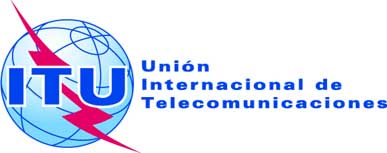 Ref.:Addéndum 1 a la
Carta Colectiva TSB 6/17Tel.:+41 22 730 5866Fax:Correo-e:+41 22 730 5853tsbsg17@itu.intA las Administraciones de los Estados Miembros de la Unión, a los Miembros del Sector UIT-T, a los Asociados del UIT-T que participan en los trabajos de la Comisión de Estudio 17Asunto:Reunión de la Comisión de Estudio 17
Ginebra, 24 de agosto-2 de septiembre de 2011